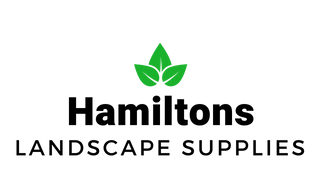 0RECONSTITUTED LIMESTONE BLOCKSRETAIL PRICE LIST August 2023*All Prices are GST inclusive and are subject to change without notification*| Hamiltons Landscape Supplies | Soils Aint Soils Mandurah || 415 Pinjarra Road, Mandurah WA 6210 | (08) 9581 3833 | hello@sasmandurah.com.au |ProductQTY   Per palletWeight Per BlockWeight Per PalletYard Pick Up PriceWALLSTONE 240500 X 350 X 240BEVELLED or PLAIN2478 kg1892 kg$12.70WALLSTONE 200500 X 350 X 200BEVELLED or PLAIN3067 kg2030 kg$12.10WALLSTONE 245500 X 165 X 245BEVELLED only4838 kg1844 kg$10.40WALLSTONE 100 500 X 300 X 100PLAIN only7225 kg1820 kg$9.70WALLSTONE 150 500 X 350 X 150PLAIN only3647 kg1692kg$11.30WALLSTONE 165350 x 350 x 165PLAIN only5437 kg2018 kg$9.70MINISTONE500 X 250 X 100PLAIN only8023 kg1860 kg$7.90KERBSTONE500 X 160 X 90BEVELLED only14013 kg1840 kg$7.00MINISTONE CARBON500 X 250 X 100PLAIN only8025 kg2020 kg$8.90KERBSTONE CARBON500 X 160 X 90BEVELLED only14014 kg1980 kg$7.80WALLSTONE 150 CARBON500 X 350 X 150PLAIN only3651 kg1856 kg$12.90